МІСЬКЕ КОМУНАЛЬНЕ ПІДПРИЄМСТВО                                    «ЗІНЬКІВСЬКИЙ КОМУНГОСП» ЗІНЬКІВСЬКОЇ МІСЬКОЇ РАДИЗАТВЕРДЖЕНО:Рішенням Уповноваженої особи                                                                           Протокол № 1 від 27.01.2023р.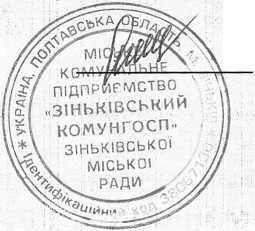 ТЕНДЕРНА ДОКУМЕНТАЦІЯ на закупівлю Паливно-мастильних матеріалів (бензин А-95 PRO (талони), дизельне паливо (талони), нафтовий газ скраплений (талони))(Код за ДК 021:2015 - 09130000-9: Нафта і  дистиляти)Процедура закупівлі – відкриті торги з особливостямим. Зіньків – 2023Ця Тендерна документація формується та подається в електронному вигляді відповідно до вимог Закону України «Про електронні документи та електронний документообіг» від 22.05.2003 № 851-ІV (зі змінами).Тендерна документація містить:обов’язкову інформацію, визначену статтею 22 Закону України «Про публічні закупівлі» (далі – Закон), яка оформлюється у вигляді таблиці, що складається з трьох граф та подається замовником окремим файлом. У графі «1» зазначається нумерація, у графі «2» – перелік складових тендерної документації, у графі «3» – вимоги щодо їх заповнення відповідно до Закону;інформацію, що формується замовником шляхом заповнення окремих полів електронних форм електронної системи закупівель;додатки, що завантажуються до електронної системи закупівель окремими файлами.Зміст кожного розділу Тендерної документації визначається замовником.Додаток № 1до Тендерної документаціїКваліфікаційні критерії до учасника відповідно до статті 16 Законута спосіб їх документального підтвердженняДодаток № 2 до тендерної документаціїПідстави для відмови в участі у процедурі закупівліВАЖЛИВО! Фізична особа-підприємець, яка на умовах трудового договору наймає працівників для сприяння йому у здійсненні підприємницької діяльності – це службова (посадова) особа. Фізична особа-підприємець, яка НЕ наймає працівників на умовах трудового договору для сприяння йому у здійсненні підприємницької діяльності – це фізична особа (відповідно до листа Міністерства юстиції України від 03.11.2006 № 22-48-548).У разі якщо переможець процедури закупівлі не надав у спосіб, зазначений в тендерній документації, документи, що підтверджують відсутність підстав, установлених статтею 17 Закону або надав документи, які не відповідають вимогам визначним у тендерній документації або надав їх з порушенням строків визначених Особливостями замовник відхиляє його на підставі абзацу 3 підпункту 3 пункту 41 Особливостей, а саме: переможець процедури закупівлі не надав у спосіб, зазначений в тендерній документації, документи, що підтверджують відсутність підстав, установлених статтею 17 Закону, з урахуванням пункту 44 цих особливостей.Додаток № 3до тендерної документаціїІнформація про технічні, якісні та кількісні характеристики предмета закупівліБензин А-95 PRO (талони), дизельне паливо (талони), нафтовий газ скраплений (талони)(Код за ДК 021:2015 - 09130000-9: Нафта і  дистиляти, номенклатурна назва предмету   закупівлі 09132000-3 Бензин, 09134200-9 Дизельне паливо, 09133000-0 Нафтовий газ скраплений)Тут https://dk21.dovidnyk.info/ про ℹ ДК 021:2015 ℹ Тут https://dk21.dovidnyk.info/ про ℹ ДК 021:2015 ℹВимоги  щодо кількісних  характеристики товару.    2.Вимоги щодо якості предмета закупівлі.1.Предмет закупівлі повинен відповідати:Бензин   марки   А-95 PRO — вимогам ДСТУ 7687:2015 «Бензини автомобільні Євро. Технічні умови» або Технічному регламенту щодо вимог до автомобільних бензинів, дизельного, суднового та котельного палива, затвердженому постановою Кабінету Міністрів України від 01.08.2013 № 927;2.Дизельне паливо — вимогам ДСТУ 7688:2015 «Паливо дизельне Євро. Технічні умови» або Технічному регламенту щодо вимог до автомобільних бензинів, дизельного, суднового та котельного палива, затвердженому постановою Кабінету Міністрів України від 01.08.2013 № 927.3.Нафтовий газ скраплений- вимогам ДСТУ EN589:2017 «Палива автомобільні. Газ нафтовий скраплений. Технічні вимови та методи контролювання і сертифікату якості/відповідності на товар та/або іншому документу щодо підтвердження якості товару. 4.Кожна партія палива, що вводиться в обіг або перебуває в обігу, повинна мати документ про якість палива (паспорт якості /або сертифікатом відповідності (для товару, який підлягає сертифікації, тощо).Особливі вимоги до предмета закупівлі1. Учасник повинен здійснювати продаж нафтопродуктів через стаціонарну мережу автозаправних станцій (АЗС), що призначені для заправки транспортних засобів пальним, відповідно до Постанови Кабінету Міністрів України «Про затвердження Правил роздрібної торгівлі нафтопродуктами» від 20.12.1997 № 1442 (зі змінами та доповненнями).2. Термін дії талонів повинен становити не менше 3 місяців з моменту їх отримання Покупцем. У разі зміни зовнішньої форми талонів протягом строку їх дії, учасник здійснює їхню заміну без додаткової на це оплати замовником на інші з відповідним номіналом та строком дії не менше тих, що підлягають обміну.Талони  мають бути номіналом 10 літрів, 20 літрів.         3. Якість товару, який передається у власність (поставляється) Покупцю на АЗС, повинна відповідати вимогам Державних стандартів (ДСТУ) або Технічних умов (ТУ), які діють на території України, що підтверджується паспортом якості виробника та/або сертифікатом відповідності (для товару, який підлягає сертифікації).          4. Придбання товару (заправка автотранспорту) буде здійснюватися Покупцем безпосередньо на АЗС  (бажано  в радіусі не більше 5 км від місця розташування Замовника). Закупівля палива буде проводитись по мірі необхідності  в обсягах та в асортименті по заявці Покупця.Виконання договірних зобов’язань буде здійснюватися в залежності від обсягів реального фінансування при наявності відповідного бюджетного призначення у кошторисі Покупця. 5. Ціна на товар повинна бути наближена до середньостатистичної ціни для даного виду товару  у Полтавській  області (соціально  значущий товар). 6. Під час виконання договору про закупівлю учасник зобов’язується дотримуватись передбачених чинним  законодавством вимог щодо  застосування заходів із захисту довкілля, в тому числі тих, що  передбачені згідно Закону України «Про охорону навколишнього природного середовища».7. Учасник повинен:-мати власні або орендовані АЗС на території Полтавської області, та на підтвердження цього надати гарантійний лист, що підтверджує наявність в учасника права власності або права користування даними АЗС протягом строку дії договору про закупівлю;-надати скан-копії ліцензій на право роздрібної торгівлі нафтопродуктами на кожну АЗС, потужності якої будуть використовуватися при виконанні договору про закупівлю;- надати довідку в довільній формі про країну походження запропонованого товару.Додаток 4до тендерної документаціїДОГОВІР КУПІВЛІ-ПРОДАЖУ №                                           НА ВІДПУСК ПАЛИВНО-МАСТИЛЬНИХ МАТЕРІАЛІВ  (Проєкт) подається окремим файломДодаток № 5до тендерної документаціїФорма „Тендерна пропозиція" подається у формі, наведеній нижче.Учасник не повинен відступати від даної форми.ФОРМА "ТЕНДЕРНА ПРОПОЗИЦІЯ" (форма, яка подається Учасником на фірмовому бланку у разі його наявності)Ми, _____________________________, надаємо свою тендерну пропозицію щодо               (назва Учасника) участі у торгах на закупівлю за ДК 021:201509130000-9: Нафта і  дистилятиБензин А-95 PRO, дизельне паливо, нафтовий газ скраплений  згідно з технічним завданням Замовника торгів:Вивчивши тендерну документацію, включаючи її додатки (проект договору, технічне завдання), умови яких приймаємо, ми, що нижче підписалися, маємо можливість та погоджуємося виконати вимоги Замовника на загальну суму:________________________________(цифрами)__________________грн. (прописом) гривень  (з ПДВ*).1. До прийняття Вами рішення про намір укласти договір, Ваша тендерна документація разом з нашою пропозицією (за умови її відповідності всім вимогам) мають силу попереднього договору між нами. Якщо наша тендерна пропозиція буде визначена найбільш економічно вигідною, ми візьмемо на себе зобов'язання виконати всі умови, передбачені Договором.2. Ми погоджуємося дотримуватися умов цієї тендерної пропозиції протягом 90 днів із дати кінцевого строку подання тендерних пропозицій. Наша тендерна пропозиція буде обов'язковою для нас і може бути визначена найбільш економічно вигідною у будь-який час до закінчення зазначеного терміну.3. Ми погоджуємося з Проєктом Договору, який завантажено до електронної системи закупівель додатком до цієї тендерної документації та зобов’язуємося  його укласти протягом15 днів з дати прийняття рішення про намір укласти договір з переможцем процедури закупівлі._____________________________              	__________________Посада, прізвище, ініціали, підпис уповноваженої особи Учасника, (**(у разі її використання)).  Примітка!* Якщо Учасник не платник ПДВ, то зазначається «без ПДВ»;** Ця вимога не стосується Учасників, які здійснюють діяльність без печатки згідно з чинним законодавством.№Розділ І. Загальні положенняРозділ І. Загальні положення1Терміни, які вживаються в тендерній документаціїТендерну документацію розроблено відповідно до вимог Закону України «Про публічні закупівлі» (зі змінами) (далі – Закон),постанови Кабінету Міністрів України «Про затвердження особливостей здійснення публічних закупівель товарів, робіт і послуг для замовників, передбачених Законом України “Про публічні закупівлі”, на період дії правового режиму воєнного стану в Україні та протягом 90 днів з дня його припинення або скасування» від 12.10.2022 № 1178 (далі – Особливості), з урахування змінПостанови КМУ№ 1495 від 30 грудня 2022 р. Терміни вживаються у значенні, наведеному в Законі.2Інформація про замовника торгів2.1повне найменуванняМІСЬКЕ КОМУНАЛЬНЕ ПІДПРИЄМСТВО                                    «ЗІНЬКІВСЬКИЙ КОМУНГОСП» ЗІНЬКІВСЬКОЇ МІСЬКОЇ РАДИ2.2місцезнаходження38100, Полтавська область, м.Зіньків, вул. Дроздівська, 1172.3посадова особа замовника, уповноважена здійснювати зв'язок з учасникамиСофієнко Тетяна Олександрівна, Фахівець з публічних закупівель (уповноважена особа) тел.+380504053492e-mail: komungosp_zink@ukr.net 3Процедура закупівліВідкриті торги з особливостями4Інформація про предмет закупівлі4.1назва предмета закупівліБензин А-95 PRO (талони),                            дизельне паливо (талони),                            нафтовий газ скраплений (талони)4.2код за ДК 021:2015 (CPV 2008)ДК021-2015: 09130000-9 — Нафта і дистиляти4.3опис окремої частини (частин) предмета закупівлі (лота), щодо якої можуть бути подані тендерні пропозиції Закупівля здійснюється щодо предмету закупівлі в цілому.4.4місце, кількість, обсяг поставки товарівМісце поставки: за адресою Замовника: 38100, Полтавська область, м. Зіньків, вул. Дроздівська, 117Кількість:Бензин А-95 PRO (талони) – 3600 л.,Дизельне паливо (талони)– 23060 л.,Нафтовий газ скраплений (талони) – 6000 л.4.5строк поставки товарів (надання послуг, виконання робіт)До 31.12.2023 р.5Недискримінація учасників5.1. Учасники (резиденти та нерезиденти) всіх форм власності та організаційно-правових форм беруть участь у процедурах закупівель на рівних умовах.6Інформація про валюту, у якій повинно бути розраховано та зазначено ціну тендерної пропозиції6.1. Валютою тендерної пропозиції є національна валюта України - гривня.7Інформація про мову (мови), якою (якими) повинно бути складено тендерні пропозиції7.1.Усі документи тендерної пропозиції, які готуються безпосередньо учасником повинні бути складені українською мовою. 7.2.У разі, якщо документ або інформація, надання яких передбачено цією тендерною документацією, складені іншою мовою, ніж передбачено умовами цієї тендерної документації, у складі тендерної пропозиції надається документ мовою оригіналу з обов’язковим перекладом українською мовою. 7.3.Якщо учасник торгів є нерезидентом України, він може подавати свою тендерну пропозицію іншою мовою з обов’язковим перекладом українською мовою8Інформація про прийняття чи неприйняття до розгляду тендерної пропозиції, ціна якої є вищою, ніж очікувана вартість предмета закупівлі, визначена замовником в оголошенні про проведення відкритих торгівЗамовник не приймає до розгляду тендерні пропозиції, ціни яких є вищими ніж очікувана вартість предмета, визначена замовником в оголошенні про проведення відкритих торгів.Розділ ІІ. Порядок унесення змін та надання роз’яснень до тендерної документаціїРозділ ІІ. Порядок унесення змін та надання роз’яснень до тендерної документаціїРозділ ІІ. Порядок унесення змін та надання роз’яснень до тендерної документації1Процедура надання роз’яснень щодо тендерної документації 1.1.Фізична/юридична особа має право не пізніше ніж за три дні до закінчення строку подання тендерної пропозиції звернутися через електронну систему закупівель до замовника за роз’ясненнями щодо тендерної документації та/або звернутися до замовника з вимогою щодо усунення порушення під час проведення тендеру. Усі звернення за роз’ясненнями та звернення щодо усунення порушення автоматично оприлюднюються в електронній системі закупівель без ідентифікації особи, яка звернулася до замовника. Замовник повинен протягом трьох днів з дати їх оприлюднення надати роз’яснення на звернення шляхом оприлюднення його в електронній системі закупівель.1.2.У разі несвоєчасного надання замовником роз’яснень щодо змісту тендерної документації електронна система закупівель автоматично зупиняє перебіг відкритих торгів.1.3.Для поновлення перебігу відкритих торгів замовник повинен розмістити роз’яснення щодо змісту тендерної документації в електронній системі закупівель з одночасним продовженням строку подання тендерних пропозицій не менш як на чотири дні.2Внесення змін до тендерної документації2.1. Замовник має право з власної ініціативи або у разі усунення порушень вимог законодавства у сфері публічних закупівель, викладених у висновку органу державного фінансового контролю відповідно до статті 8 Закону, або за результатами звернень, або на підставі рішення органу оскарження внести зміни до тендерної документації. У разі внесення змін до тендерної документації строк для подання тендерних пропозицій продовжується замовником в електронній системі закупівель таким чином, щоб з моменту внесення змін до тендерної документації до закінчення кінцевого строку подання тендерних пропозицій залишалося не менше чотирьох днів.2.2. Зміни, що вносяться замовником до тендерної документації, розміщуються та відображаються в електронній системі закупівель у вигляді нової редакції тендерної документації додатково до початкової редакції тендерної документації. Замовник разом із змінами до тендерної документації в окремому документі оприлюднює перелік змін, що вносяться. Зміни до тендерної документації у машинозчитувальному форматі розміщуються в електронній системі закупівель протягом одного дня з дати прийняття рішення про їх внесення.Розділ ІІІ. Інструкція з підготовки тендерної пропозиціїРозділ ІІІ. Інструкція з підготовки тендерної пропозиціїРозділ ІІІ. Інструкція з підготовки тендерної пропозиції1Зміст і спосіб подання тендерної пропозиції1.1. Тендерна пропозиція подається в електронному вигляді через електронну систему закупівель шляхом заповнення електронних форм з окремими полями, де зазначається інформація про ціну, інформація від учасника процедури закупівлі про його відповідність кваліфікаційним (кваліфікаційному) критеріям, наявність/відсутність підстав, установлених у статті 17 Закону і в тендерній документації, та шляхом завантаження: - інформації та документи, які підтверджують відповідність учасника кваліфікаційним вимогам встановленим у Додатку 1 до тендерної документації(примітки для замовників: під час здійснення закупівлі товарів замовник може не застосовувати до учасників процедури закупівлі кваліфікаційні критерії, визначені статтею 16 Закону;у разі проведення відкритих торгів згідно з цими особливостями для закупівлі твердого палива, бензину, дизельного пального, природного газу, газу скрапленого для автомобільного транспорту, газу скрапленого для комунально-побутового споживання та промислових цілей, електричної енергії положення пунктів 1 і 2 частини другої статті 16 Закону замовником не застосовуються);- інформації про підтвердження відсутності підстав для відмови в участі у процедурі закупівлі визначені Законом у відповідності до вимог визначених у Додатку № 2 до тендерної документації;- інформацію про необхідні технічні, якісні та кількісні характеристики предмета закупівлі, а саме технічну специфікацію, що повинна складатись з документів, зазначених у Додатку 3 до Тендерної документації; - лист-згоду з умовами, що зазначені в проекті договору про закупівлю (Додаток 4 до Тендерної документації), який складається у довільній формі;- заповнену форму «Тендерної пропозиції», відповідно Додатку 5 до тендерної документації;- лист-згоду на обробку персональних даних фізичної особи відповідно до Закону України «Про захист персональних даних», які будуть розголошені на виконання Тендерної документації (подається учасником і фізичними особами, персональні дані яких містить тендерна пропозиція), що складається у довільній формі; - забезпечення тендерної пропозиції відповідно до вимог визначених у пункті 2 розділу «Інструкція з підготовки тендерної пропозиції» (якщо таке забезпечення вимагається замовником);- документ про створення такого об’єднання (у разі якщо тендерна пропозиція подається об’єднанням учасників);- документи, які підтверджують повноваження особи на підписання тендерної пропозиції, якщо підписантом тендерної пропозиціє є не керівник учасника;- інших документів та / або інформації визначені тендерною документацією та додатками.1.2. Кожен учасник має право подати тільки одну тендерну пропозицію.Документи, що не передбачені законодавством для учасників - юридичних, фізичних осіб, у тому числі фізичних осіб - підприємців, можуть не подаватись у складі тендерної пропозиції, про що учасник повинен зазначити у довідці, з посиланням на норми відповідних нормативно-правових актів (за наявності), в складі своєї тендерної пропозиції.Відсутність документів, що не передбачені законодавством для учасників - юридичних, фізичних осіб, у тому числі фізичних осіб - підприємців, у складі тендерної пропозиції, не може бути підставою для її відхилення.Під час подання тендерної пропозиції учасник не може визначити конфіденційною інформацію про запропоновану ціну, інші критерії оцінки, технічні умови, технічні специфікації та документи, що підтверджують відповідність кваліфікаційним критеріям відповідно до статті 16 Закону, і документи, що підтверджують відсутність підстав, установлених статтею 17 Закону. Для забезпечення виконання цих вимог, учасники, при поданні інформації та документів тендерної пропозиції, не визначають їх як конфіденційні.1.3. Всі визначені цією тендерною документацією документи тендерної пропозиції завантажуються в електронну систему закупівель у вигляді скан-копій, придатних для машинозчитування (файли з розширенням «..pdf.», «..jpeg.», тощо), зміст та вигляд яких повинен відповідати оригіналам відповідних документів, згідно яких виготовляються такі скан-копії. Документи, що складаються учасником, повинні бути оформлені належним чином у відповідності до вимог законодавства в частині дотримання письмової форми документу, складеного суб’єктом господарювання. 1.4. Під час використання електронної системи закупівель з метою подання тендерних пропозицій та їх оцінки документи та дані створюються та подаються учасником з урахуванням вимог законів України «Про електронні документи та електронний документообіг» та «Про електронні довірчі послуги», тобто тендерна пропозиція у будь-якому випадку повинна містити накладений електронний підпис (або кваліфікований електронний підпис) учасника/уповноваженої особи учасника процедури закупівлі, повноваження якої щодо підпису документів тендерної пропозиції підтверджуються відповідно до поданих документів, що вимагаються згідно з п. 1.5. цієї Тендерної документації.1.5. Повноваження щодо підпису документів тендерної пропозиції уповноваженої особи учасника процедури закупівлі підтверджується наступними документами: - протокол зборів засновників або виписка (витяг) з протоколу зборів засновників, або наказ про призначення керівника, або довіреність (доручення) керівника учасника у разі підписання договору про закупівлю особою, чиї повноваження не визначені статутом чи інше (для юридичних осіб); - статут Учасника або інший установчий документ, а у разі, якщо Учасник діє на підставі модельного статуту – надається рішення Загальних Зборів або іншого уповноваженого органу цього підприємства, в якому зазначені відомості про провадження діяльності на основі модельного статуту. У випадку, якщо реєстрацію створення юридичної особи або змін до установчого документу юридичної особи здійснено після 01.01.2016, з метою перевірки замовником достовірності та повноти відомостей в установчому документі, учасник додатково надає інформацію у довільній формі з кодом доступу (унікальна цифрова послідовність кількістю від 6 до 12 символів у  вигляді Опису) до результатів надання адміністративних послуг у сфері державної реєстрації;- свідоцтво про реєстрацію платника податку на додану вартість або витяг з реєстру платників податку – для учасника, який є платником податку на додану вартість; свідоцтво про право сплати єдиного податку або витяг з реєстру платників єдиного податку, у разі коли учасник є платником єдиного податку. 1.6. Рекомендовано всім завантаженим файлам, які подаються у складі тендерної пропозиції, присвоювати назву (окрім файлів, що подаються на підтвердження забезпечення тендерної пропозиції), яка відповідає змісту завантаженого документу. Документ розміщений на декількох сторінках повинен  завантажуватися одним файлом.  2Забезпечення тендерної пропозиції2.1.непередбачено. 3Умови повернення чи неповернення забезпечення тендерної пропозиції3.1. не передбачено.4Строк дії тендерної пропозиції, протягом якого тендерні пропозиції вважаються дійсними4.1. не передбачено.5Кваліфікаційні критерії відповідно до статті 16 Закону, та вимоги, встановлені статтею 17 Закону5.1. Кваліфікаційні критерії та інформація про спосіб їх підтвердження викладені у Додатку № 1 до тендерної документації.Під час здійснення закупівлі товарів замовник може не застосовувати до учасників процедури закупівлі кваліфікаційні критерії, визначені статтею 16 Закону відповідно до пункту 45 Особливостей.У разі проведення відкритих торгів згідно з цими особливостями для закупівлі твердого палива, бензину, дизельного пального, природного газу, газу скрапленого для автомобільного транспорту, газу скрапленого для комунально-побутового споживання та промислових цілей, електричної енергії положення пунктів 1 і 2 частини другої статті 16 Закону замовником не застосовуються згідно з пунктом 29 Особливостей.Підстави для відмови в участі у процедурі закупівлі встановлені статтею 17 Закону та спосіб підтвердження відповідності учасників викладений у Додатку № 2.6Інформація про необхідні технічні, якісні та кількісні характеристики предмета закупівлі6.1. Учасники процедури закупівлі повинні надати у складі тендерних пропозицій інформацію та документи, які підтверджують відповідність тендерної пропозиції учасника технічним, якісним, кількісним та іншим вимогам до предмета закупівлі, установленим замовником. 6.2. Інформація про необхідні технічні, якісні та кількісні характеристики предмета закупівлі подається Учасником відповідно до Додатку 3 до Тендерної документації в окремому файлі.6.3. Усі посилання на конкретні марку, виробника або на конкретний процес, що характеризує продукт чи послугу (роботу) певного суб’єкта господарювання, патенти, типи або конкретне місце походження чи спосіб виробництва, які мають місце у Тендерній документації, вживаються у значенні «…. «або еквівалент».7Інформація про субпідрядника/співвиконавця (у випадку закупівлі робіт чи послуг)7.1. Закуповується товар, тому вимоги щодо надання інформації про субпідрядника / співвиконавця не встановлюються.8Унесення змін або відкликання тендерної пропозиції учасником8.1. Учасник процедури закупівлі має право внести зміни до своєї тендерної пропозиції або відкликати її до закінчення кінцевого строку її подання без втрати свого забезпечення тендерної пропозиції. Такі зміни або заява про відкликання тендерної пропозиції враховуються якщо вони отримані електронною системою закупівель до закінчення кінцевого строку подання тендерних пропозицій.Розділ IV. Подання та розкриття тендерної пропозиціїРозділ IV. Подання та розкриття тендерної пропозиціїРозділ IV. Подання та розкриття тендерної пропозиції1Кінцевий строк подання тендерної пропозиціїКінцевий строк подання тендерних пропозицій:06.02.2023 12:00.2Дата та час розкриття тендерної пропозиції2.1.Відкриті торги проводяться без застосування електронного аукціону. Електронною системою закупівель після закінчення строку для подання тендерних пропозицій, визначеного замовником в оголошенні про проведення відкритих торгів, розкривається вся інформація, зазначена в тендерній пропозиції (тендерних пропозиціях), у тому числі інформація про ціну / приведену ціну тендерної пропозиції (тендерних пропозицій).2.2.Не підлягає розкриттю інформація, що обґрунтовано визначена учасником як конфіденційна, у тому числі інформація, що містить персональні дані. Конфіденційною не може бути визначена інформація про запропоновану ціну, інші критерії оцінки, технічні умови, технічні специфікації та документи, що підтверджують відповідність кваліфікаційним критеріям відповідно до статті 16 Закону, і документи, що підтверджують відсутність підстав, установлених статтею 17 Закону. Замовник, орган оскарження та Держаудитслужба мають доступ в електронній системі закупівель до інформації, яка визначена учасником процедури закупівлі конфіденційною.2.3.Оцінка тендерної пропозиції проводиться електронною системою закупівель автоматично на основі критеріїв і методики оцінки, визначених замовником у тендерній документації, шляхом визначення тендерної пропозиції найбільш економічно вигідною. 2.4.Найбільш економічно вигідною тендерною пропозицією електронна система закупівель визначає тендерну пропозицію, ціна/приведена ціна якої є найнижчою.Розділ V. Оцінка тендерної пропозиціїРозділ V. Оцінка тендерної пропозиціїРозділ V. Оцінка тендерної пропозиції1Перелік критеріїв та методика оцінки тендерної пропозиції із зазначенням питомої ваги критеріюЄдиний критерій оцінки – Ціна – 100%.Ціна тендерної пропозиції повинна враховувати податки і збори, у тому числі, що сплачуються або мають бути сплачені відповідно до положень Податкового кодексу України. У разі, якщо учасник не є платником ПДВ, ціна тендерної пропозиції зазначається без ПДВ.2Опис та приклади формальних (несуттєвих) помилок, допущення яких учасниками не призведе до відхилення їх тендерних пропозицій. 2.1. Перелікформальних помилок, затверджений наказом Мінекономіки від 15.04.2020 № 710:1. інформація/документ, подана учасником процедури закупівлі у складі тендерної пропозиції, містить помилку (помилки) у частині: уживання великої літери; уживання розділових знаків та відмінювання слів у реченні; використання слова або мовногозвороту, запозичених з іншої мови; зазначення унікального номера оголошення про проведення конкурентної процедури закупівлі, присвоєного електронною системою закупівель та/або унікального номера повідомлення про намір укласти договір про закупівлю - помилка в цифрах; застосування правил переносу частини слова з рядка в рядок; написання слів разом та/або окремо, та/або через дефіс; нумерації сторінок/аркушів (у тому числі кілька сторінок/аркушів мають однаковий номер, пропущені номери окремих сторінок/аркушів, немає нумерації сторінок/аркушів, нумерація сторінок/аркушів не відповідає переліку, зазначеному в документі). 2. Помилка, зроблена учасником процедури закупівлі під час оформлення тексту документа/унесення інформації в окремі поля електронної форми тендерної пропозиції (у тому числі комп'ютерна коректура, заміна літери (літер) та/або цифри (цифр), переставлення літер (цифр) місцями, пропуск літер (цифр), повторення слів, немає пропуску між словами, заокруглення числа), що не впливає на ціну тендерної пропозиції учасника процедури закупівлі та не призводить до її спотворення та/або не стосується характеристики предмета закупівлі, кваліфікаційних критеріїв до учасника процедури закупівлі. 3. Невірна назва документа (документів), що подається учасником процедури закупівлі у складі тендерної пропозиції, зміст якого відповідає вимогам, визначеним замовником у тендерній документації. 4. Окрема сторінка (сторінки) копії документа (документів) не завірена підписом та/або печаткою учасника процедури закупівлі (у разі її використання). 5. У складі тендерної пропозиції немає документа (документів), на який посилається учасник процедури закупівлі у своїй тендерній пропозиції, при цьому замовником не вимагається подання такого документа в тендерній документації. 6. Подання документа (документів) учасником процедури закупівлі у складі тендерної пропозиції, що не містить власноручного підпису уповноваженої особи учасника процедури закупівлі, якщо на цей документ (документи) накладено її кваліфікований електронний підпис. 7. Подання документа (документів) учасником процедури закупівлі у складі тендерної пропозиції, що складений у довільній формі та не містить вихідного номера. 8. Подання документа учасником процедури закупівлі у складі тендерної пропозиції, що є сканованою копією оригіналу документа/електронного документа. 9. Подання документа учасником процедури закупівлі у складі тендерної пропозиції, який засвідчений підписом уповноваженої особи учасника процедури закупівлі та додатково містить підпис (візу) особи, повноваження якої учасником процедури закупівлі не підтверджені (наприклад, переклад документа завізований перекладачем тощо). 10. Подання документа (документів) учасником процедури закупівлі у складі тендерної пропозиції, що містить (містять) застарілу інформацію про назву вулиці, міста, найменування юридичної особи тощо, у зв'язку з тим, що такі назва, найменування були змінені відповідно до законодавства після того, як відповідний документ (документи) був (були) поданий (подані). 11. Подання документа (документів) учасником процедури закупівлі у складі тендерної пропозиції, в якому позиція цифри (цифр) у сумі є некоректною, при цьому сума, що зазначена прописом, є правильною. 12. Подання документа (документів) учасником процедури закупівлі у складі тендерної пропозиції в форматі, що відрізняється від формату, який вимагається замовником у тендерній документації, при цьому такий формат документа забезпечує можливість його перегляду.Приклади формальних помилок:«вінницька область» замість «Вінницька область» або «місто львів» замість «місто Львів»; «у складі тендерна пропозиція» замість «у складі тендерної пропозиції»;«наявність в учасника процедури закупівлі обладнання матеріально-технічної бази та технологій» замість «наявність в учасника процедури закупівлі обладнання, матеріально-технічної бази та технологій»;«тендернапропозиція» замість «тендерна пропозиція»;«срток поставки» замість «строк поставки»;«Довідка» замість «Лист», «Гарантійний лист» замість «Довідка», «Лист» замість «Гарантійний лист» тощо;подання документа у форматі  «PDF» замість «JPEG», «JPEG» замість «PDF», «RAR» замість «PDF», «7z» замість «PDF» тощо.3Інша інформаціяЗамовник самостійно перевіряє інформацію про те, що учасник процедури закупівлі не є юридичною особою – резидентом Російської Федерації / Республіки Білорусь державної форми власності, юридичною особою, створеною та / або зареєстрованою відповідно до законодавства Російської Федерації / Республіки Білорусь, та / або юридичною особою, кінцевим бенефіціарним власником (власником) якої є резидент (резиденти) Російської Федерації / Республіки Білорусь, або фізичною особою (фізичною особою – підприємцем) – резидентом Російської Федерації/Республіки Білорусь, або є суб’єктом господарювання, що здійснює продаж товарів, робіт, послуг походженням з Російської Федерації/Республіки Білорусь (за винятком товарів, робіт та послуг, необхідних для ремонту та обслуговування товарів, придбаних до набрання чинності постановою Кабінету Міністрів України від 12.12.2022 № 1178 «Про затвердження особливостей здійснення публічних закупівель товарів, робіт і послуг для замовників, передбачених Законом України “Про публічні закупівлі”, на період дії правового режиму воєнного стану в Україні та протягом 90 днів з дня його припинення або скасування»). У разі якщо замовником виявлено інформацію у Єдиному державному реєстрі юридичних осіб, фізичних осіб - підприємців та громадських формувань про те, що учасник процедури закупівлі є юридичною особою – резидентом Російської Федерації / Республіки Білорусь державної форми власності, юридичною особою, створеною та / або зареєстрованою відповідно до законодавства Російської Федерації / Республіки Білорусь, та / або юридичною особою, кінцевим бенефіціарним власником (власником) якої є резидент (резиденти) Російської Федерації / Республіки Білорусь, або фізичною особою (фізичною особою – підприємцем) – резидентом Російської Федерації / Республіки Білорусь, або є суб’єктом господарювання, що здійснює продаж товарів, робіт, послуг походженням з Російської Федерації / Республіки Білорусь (за винятком товарів, робіт та послуг, необхідних для ремонту та обслуговування товарів, придбаних до набрання чинності постановою Кабінету Міністрів України від 12.12.2022 № 1178 «Про затвердження особливостей здійснення публічних закупівель товарів, робіт і послуг для замовників, передбачених Законом України “Про публічні закупівлі”, на період дії правового режиму воєнного стану в Україні та протягом 90 днів з дня його припинення або скасування»), замовник відхиляє такого учасника на підставі абзацу 7 підпункту 1 пункту 41 Особливостей, а саме: учасник процедури закупівлі є юридичною особою – резидентом Російської Федерації / Республіки Білорусь державної форми власності, юридичною особою, створеною та / або зареєстрованою відповідно до законодавства Російської Федерації / Республіки Білорусь, та / або юридичною особою, кінцевим бенефіціарним власником (власником) якої є резидент (резиденти) Російської Федерації / Республіки Білорусь, або фізичною особою (фізичною особою – підприємцем) – резидентом Російської Федерації / Республіки Білорусь, або є суб’єктом господарювання, що здійснює продаж товарів, робіт, послуг походженням з Російської Федерації / Республіки Білорусь (за винятком товарів, робіт та послуг, необхідних для ремонту та обслуговування товарів, придбаних до набрання чинності постановою Кабінету Міністрів України від 12.10.2022 № 1178 «Про затвердження особливостей здійснення публічних закупівель товарів, робіт і послуг для замовників, передбачених Законом України “Про публічні закупівлі”, на період дії правового режиму воєнного стану в Україні та протягом 90 днів з дня його припинення або скасування»).Замовник самостійно перевіряє інформацію про те, що учасник  не здійснює господарську діяльність або його місцезнаходження (місце проживання – для фізичних осіб-підприємців) не знаходиться на тимчасово окупованій території. У разі, якщо місцезнаходження учасника зареєстроване на тимчасово окупованій території, учасник у складі тендерної пропозиції має надати підтвердження зміни податкової адреси на іншу територію України видане уповноваженим на це органом.Тимчасово окупованою територією є частини території України, в межах яких збройні формування Російської Федерації та окупаційна адміністрація Російської Федерації встановили та здійснюють фактичний контроль або в межах яких збройні формування Російської Федерації встановили та здійснюють загальний контроль з метою встановлення окупаційної адміністрації Російської Федерації. У випадку якщо учасник зареєстрований на тимчасово окупованій території та учасником не надано у складі тендерної пропозиції підтвердження зміни податкової адреси на іншу територію України видане уповноваженим на це органом, замовник відхиляє його тендерну пропозицію на підставі абзацу 5 підпункту 2 пункту 41 Особливостей, а саме: тендерна пропозиція не відповідає вимогам, установленим у тендерній документації відповідно до абзацу першого частини третьої статті 22 Закону.«Аномально низька ціна тендерної пропозиції» (далі — аномально низька ціна) розуміється ціна / приведена ціна найбільш економічно вигідної тендерної пропозиції, яка є меншою на 40 або більше відсотків середньоарифметичного значення ціни / приведеної ціни тендерних пропозицій інших учасників процедури закупівлі, та / або є меншою на 30 або більше відсотків наступної ціни / приведеної ціни тендерної пропозиції. Аномально низька ціна визначається електронною системою закупівель автоматично за умови наявності не менше двох учасників, які подали свої тендерні пропозиції щодо предмета закупівлі або його частини (лота).Учасник процедури закупівлі, який надав найбільш економічно вигідну тендерну пропозицію, що є аномально низькою, повинен надати протягом одного робочого дня з дня визначення найбільш економічно вигідної тендерної пропозиції обґрунтування в довільній формі щодо цін або вартості відповідних товарів, робіт чи послуг тендерної пропозиції.Замовник може відхилити аномально низьку тендерну пропозицію, якщо учасник не надав належного обґрунтування зазначеної в ній ціни або вартості, та відхиляє аномально низьку тендерну пропозицію в разі ненадходження такого обґрунтування протягом строку, визначеного абзацом п’ятим цього пункту.Обґрунтування аномально низької тендерної пропозиції може містити інформацію про:досягнення економії завдяки застосованому технологічному процесу виробництва товарів, порядку надання послуг чи технології будівництва;сприятливі умови, за яких учасник процедури закупівлі може поставити товари, надати послуги чи виконати роботи, зокрема спеціальну цінову пропозицію (знижку) учасника процедури закупівлі;отримання учасником процедури закупівлі державної допомоги згідно із законодавством.Якщо замовником під час розгляду тендерної пропозиції учасника процедури закупівлі виявлено невідповідності в інформації та/або документах, що подані учасником процедури закупівлі у тендерній пропозиції та/або подання яких передбачалося тендерною документацією, він розміщує у строк, який не може бути меншим ніж два робочі дні до закінчення строку розгляду тендерних пропозицій, повідомлення з вимогою про усунення таких невідповідностей в електронній системі закупівель.Під невідповідністю в інформації та/або документах, що подані учасником процедури закупівлі у складі тендерній пропозиції та/або подання яких вимагається тендерною документацією, розуміється у тому числі відсутність у складі тендерної пропозиції інформації та/або документів, подання яких передбачається тендерною документацією (крім випадків відсутності забезпечення тендерної пропозиції, якщо таке забезпечення вимагалося замовником, та/або інформації (та/або документів) про технічні та якісні характеристики предмета закупівлі, що пропонується учасником процедури в його тендерній пропозиції). Невідповідністю в інформації та/або документах, які надаються учасником процедури закупівлі на виконання вимог технічної специфікації до предмета закупівлі, вважаються помилки, виправлення яких не призводить до зміни предмета закупівлі, запропонованого учасником процедури закупівлі у складі його тендерної пропозиції, найменування товару, марки, моделі тощо.Замовник не може розміщувати щодо одного і того ж учасника процедури закупівлі більше ніж один раз повідомлення з вимогою про усунення невідповідностей в інформації та/або документах, що подані учасником процедури закупівлі у складі тендерної пропозиції, крім випадків, пов’язаних з виконанням рішення органу оскарження.Замовник має право звернутися за підтвердженням інформації, наданої учасником процедури закупівлі, до органів державної влади, підприємств, установ, організацій відповідно до їх компетенції.У разі отримання достовірної інформації про невідповідність переможця процедури закупівлі вимогам кваліфікаційних критеріїв, підставам, установленим частиною першою статті 17 Закону, або факту зазначення у тендерній пропозиції будь-якої недостовірної інформації, що є суттєвою під час визначення результатів відкритих торгів, замовник відхиляє тендерну пропозицію такого учасника процедури закупівлі.4Відхилення тендерних пропозиційЗамовник відхиляє тендерну пропозицію із зазначенням аргументації в електронній системі закупівель у разі, коли:учасник процедури закупівлі:зазначив у тендерній пропозиції недостовірну інформацію, що є суттєвою для визначення результатів відкритих торгів, яку замовником виявлено згідно з абзацом другим пункту 39 цих особливостей;не надав забезпечення тендерної пропозиції, якщо таке забезпечення вимагалося замовником, та/або забезпечення тендерної пропозиції не відповідає умовам, що визначені замовником у тендерній документації до такого забезпечення тендерної пропозиції;не виправив виявлені замовником після розкриття тендерних пропозицій невідповідності в інформації та/або документах, що подані ним у складі своєї тендерної пропозиції, та/або змінив предмет закупівлі (його найменування, марку, модель тощо) під час виправлення виявлених замовником невідповідностей, протягом 24 годин з моменту розміщення замовником в електронній системі закупівель повідомлення з вимогою про усунення таких невідповідностей;не надав обґрунтування аномально низької ціни тендерної пропозиції протягом строку, визначеного абзацом п’ятим пункту 38 цих особливостей;визначив конфіденційною інформацію, що не може бути визначена як конфіденційна відповідно до вимог абзацу другого пункту 36 цих особливостей;є юридичною особою – резидентом Російської Федерації/Республіки Білорусь державної форми власності, юридичною особою, створеною та/або зареєстрованою відповідно до законодавства Російської Федерації/Республіки Білорусь, та/або юридичною особою, кінцевим бенефіціарним власником (власником) якої є резидент (резиденти) Російської Федерації/Республіки Білорусь, або фізичною особою (фізичною особою – підприємцем) – резидентом Російської Федерації/Республіки Білорусь, або є суб’єктом господарювання, що здійснює продаж товарів, робіт, послуг походженням з Російської Федерації/Республіки Білорусь (за винятком товарів, робіт та послуг, необхідних для ремонту та обслуговування товарів, придбаних до набрання чинності постановою Кабінету Міністрів України від 12 жовтня 2022 р. № 1178 “Про затвердження особливостей здійснення публічних закупівель товарів, робіт і послуг для замовників, передбачених Законом України “Про публічні закупівлі”, на період дії правового режиму воєнного стану в Україні та протягом 90 днів з дня його припинення або скасування”);тендерна пропозиція:не відповідає умовам технічної специфікації та іншим вимогам щодо предмета закупівлі тендерної документації;викладена іншою мовою (мовами), ніж мова (мови), що передбачена тендерною документацією;є такою, строк дії якої закінчився;є такою, ціна якої перевищує очікувану вартість предмета закупівлі, визначену замовником в оголошенні про проведення відкритих торгів, якщо замовник у тендерній документації не зазначив про прийняття до розгляду тендерної пропозиції, ціна якої є вищою, ніж очікувана вартість предмета закупівлі, визначена замовником в оголошенні про проведення відкритих торгів, та/або не зазначив прийнятний відсоток перевищення або відсоток перевищення є більшим, ніж зазначений замовником в тендерній документації;не відповідає вимогам, установленим у тендерній документації відповідно до абзацу першого частини третьої статті 22 Закону;переможець процедури закупівлі:відмовився від підписання договору про закупівлю відповідно до вимог тендерної документації або укладення договору про закупівлю;не надав у спосіб, зазначений в тендерній документації, документи, що підтверджують відсутність підстав, установлених статтею 17 Закону, з урахуванням пункту 44 цих особливостей;не надав копію ліцензії або документа дозвільного характеру (у разі їх наявності) відповідно до частини другої статті 41 Закону;не надав забезпечення виконання договору про закупівлю, якщо таке забезпечення вимагалося замовником;надав недостовірну інформацію, що є суттєвою для визначення результатів процедури закупівлі, яку замовником виявлено згідно з абзацом другим пункту 39 цих особливостей.Замовник може відхилити тендерну пропозицію із зазначенням аргументації в електронній системі закупівель у разі, коли:учасник процедури закупівлі надав неналежне обґрунтування щодо ціни або вартості відповідних товарів, робіт чи послуг тендерної пропозиції, що є аномально низькою;учасник процедури закупівлі не виконав свої зобов’язання за раніше укладеним договором про закупівлю із тим самим замовником, що призвело до застосування санкції у вигляді штрафів та/або відшкодування збитків протягом трьох років з дати їх застосування, з наданням документального підтвердження застосування до такого учасника санкції (рішення суду або факт добровільної сплати штрафу, або відшкодування збитків).Замовник зобов’язаний відхилити тендерну пропозицію переможця процедури закупівлі в разі, коли наявні підстави, визначені статтею 17 Закону (крім пункту 13 частини першої статті 17 Закону).Інформація про відхилення тендерної пропозиції, у тому числі підстави такого відхилення (з посиланням на відповідні положення цих особливостей та умови тендерної документації, яким така тендерна пропозиція та/або учасник не відповідають, із зазначенням, у чому саме полягає така невідповідність), протягом одного дня з дати ухвалення рішення оприлюднюється в електронній системі закупівель та автоматично надсилається учаснику процедури закупівлі/переможцю процедури закупівлі, тендерна пропозиція якого відхилена, через електронну систему закупівель.Розділ VI. Результати тендеру та укладання договору про закупівлюРозділ VI. Результати тендеру та укладання договору про закупівлюРозділ VI. Результати тендеру та укладання договору про закупівлю1Відміна замовником тендеру чи визнання його таким, що не відбувсяЗамовник відміняє відкриті торги у разі:1) відсутності подальшої потреби в закупівлі товарів, робіт чи послуг;2) неможливості усунення порушень, що виникли через виявлені порушення вимог законодавства у сфері публічних закупівель, з описом таких порушень;3) скорочення обсягу видатків на здійснення закупівлі товарів, робіт чи послуг;4) коли здійснення закупівлі стало неможливим внаслідок дії обставин непереборної сили.У разі відміни відкритих торгів замовник протягом одного робочого дня з дати прийняття відповідного рішення зазначає в електронній системі закупівель підстави прийняття такого рішення. Відкриті торги автоматично відміняються електронною системою закупівель у разі:1) відхилення всіх тендерних пропозицій (у тому числі, якщо була подана одна тендерна пропозиція, яка відхилена замовником) згідно з цими особливостями;2) неподання жодної тендерної пропозиції для участі у відкритих торгах у строк, установлений замовником згідно з цими особливостями.Електронною системою закупівель автоматично протягом одного робочого дня з дати настання підстав для відміни відкритих торгів, визначених цим пунктом, оприлюднюється інформація про відміну відкритих торгів.Відкриті торги можуть бути відмінені частково (за лотом).Інформація про відміну відкритих торгів автоматично надсилається всім учасникам процедури закупівлі електронною системою закупівель в день її оприлюднення.2Строк укладання договору 2.1. З метою забезпечення права на оскарження рішень замовника до органу оскарження договір про закупівлю не може бути укладено раніше ніж через п’ять днів з дати оприлюднення в електронній системі закупівель повідомлення про намір укласти договір про закупівлю.2.2. Замовник укладає договір про закупівлю з учасником, який визнаний переможцем процедури закупівлі, протягом строку дії його пропозиції, не пізніше ніж через 15 днів з дати прийняття рішення про намір укласти договір про закупівлю відповідно до вимог тендерної документації та тендерної пропозиції переможця процедури закупівлі. У випадку обґрунтованої необхідності строк для укладення договору може бути продовжений до 60 днів. 2.3. У разі подання скарги до органу оскарження після оприлюднення в електронній системі закупівель повідомлення про намір укласти договір про закупівлю перебіг строку для укладення договору про закупівлю зупиняється.3Проєкт договору про закупівлю Проект договору про закупівлю викладений у Додатку № 4 до тендерної документації.4Умови укладання договору про закупівлюДоговір про закупівлю укладається відповідно до норм Цивільного та Господарського кодексів України з урахуванням особливостей, визначених Законом.Переможець процедури закупівлі під час укладення договору про закупівлю повинен надати шляхом завантаження в електронну систему закупівель: 1) відповідну інформацію про право підписання договору про закупівлю;2) копію ліцензії або документа дозвільного характеру (у разі їх наявності) на провадження певного виду господарської діяльності, якщо отримання дозволу або ліцензії на провадження такого виду діяльності передбачено законом.Істотні умови договору про закупівлю не можуть змінюватися після його підписання до виконання зобов’язань сторонами в повному обсязі, крім випадків визначених пунктом 19 Особливостей.5Дії замовника при відмові переможця процедури закупівлі від підписання договір про закупівлюУ разі відхилення тендерної пропозиції з підстави, визначеної підпунктом 3 пункту 41 цих особливостей, замовник визначає переможця процедури закупівлі серед тих учасників процедури закупівлі, тендерна пропозиція (строк дії якої ще не минув) якого відповідає критеріям та умовам, що визначені у тендерній документації, і може бути визнана найбільш економічно вигідною відповідно до вимог Закону та цих особливостей, та приймає рішення про намір укласти договір про закупівлю у порядку та на умовах, визначених статтею 33 Закону та цим пунктом.6Забезпечення виконання договору про закупівлю  Не вимагається Кваліфікаційні критерії,встановлені відповідно дост. 16 ЗаконуДокументи, які підтверджують відповідність Учасникавстановленим кваліфікаційним критеріям1. Наявність документальнопідтвердженого досвіду виконанняаналогічного договору.1.1. Довідка про виконання Учасником протягом 2020 – 2022 років аналогічного договору із зазначенням найменування, коду ЄДРПОУ і номеру телефону замовника, дати укладення та виконання договору, предмета договору. 1.2. Аналогічним договором слід вважати договір, аналогічний за кодом ДК 021:2015 та виконаний Учасником.1.3. Для підтвердження зазначеної інформації Учасник повинен копії договору, разом із додатками і додатковими угодами, товарними накладними, документи, що підтверджують проведення розрахунків за договорами (акти звірки за договорами /листи-відгуки від замовників), які свідчить про повне виконання аналогічних договорів за предметом закупівлі.1.4. Довідка подається за підписом уповноваженої особи Учасника за формою, наведеною нижче: № п/пПідстави для відмови в участі у процедурі закупівліУчасник процедури закупівліПереможець у строк, що не перевищує чотири дні з дати оприлюднення в електронній системі закупівель повідомлення про намір укласти договір про закупівлю, надає замовнику шляхом оприлюднення в електронній системі закупівель:1замовник має незаперечні докази того, що учасник процедури закупівлі пропонує, дає або погоджується дати прямо чи опосередковано будь-якій службовій (посадовій) особі замовника, іншого державного органу винагороду в будь-якій формі (пропозиція щодо найму на роботу, цінна річ, послуга тощо) з метою вплинути на прийняття рішення щодо визначення переможця процедури закупівлі або застосування замовником певної процедури закупівлі(пункт 1 частини 1 статті 17 Закону)Замовник перевіряє інформацію самостійно.Замовник перевіряє інформацію самостійно. Переможець не надає підтвердження своєї відповідності.2відомості про юридичну особу, яка є учасником процедури закупівлі, внесено до Єдиного державного реєстру осіб, які вчинили корупційні або пов’язані з корупцією правопорушення (пункт 2 частини 1 статті 17 Закону)Учасник процедури закупівлі підтверджує відсутність підстави шляхом самостійного декларування відсутності такої підстави в електронній системі закупівель під час подання тендерної пропозиціїНа момент оприлюднення оголошення про проведення відкритих торгів доступ до Єдиного державного реєстру осіб, які вчинили корупційні або пов’язані з корупцією правопорушення є обмеженим, тому відповідно до пункту 44 Особливостей переможець процедури закупівлі має надати витяг або довідку з Єдиного державного реєстру осіб, які вчинили корупційні правопорушення про те, що відомості про юридичну особу, яка є учасником процедури закупівлі, не внесено до Єдиного державного реєстру осіб, які вчинили корупційні або пов’язані з корупцією правопорушення.3службову (посадову) особу учасника процедури закупівлі, яку уповноважено учасником представляти його інтереси під час проведення процедури закупівлі, фізичну особу, яка є учасником, було притягнуто згідно із законом до відповідальності за вчинення корупційного правопорушення або правопорушення, пов’язаного з корупцією (пункт 3 частини 1 статті 17 Закону)Учасник процедури закупівлі підтверджує відсутність підстави шляхом самостійного декларування відсутності такої підстави в електронній системі закупівель під час подання тендерної пропозиціїНа момент оприлюднення оголошення про проведення відкритих торгівдоступ до Єдиного державного реєстру осіб, які вчинили корупційні або пов’язані з корупцією правопорушення є обмеженим, тому відповідно до пункту 44 Особливостей переможець процедури закупівлі має надати витяг або довідку з Єдиного державного реєстру осіб, які вчинили корупційні правопорушення  про те, що службову (посадову) особу учасника процедури закупівлі, яку уповноважено учасником представляти його інтереси під час проведення процедури закупівлі, фізичну особу, яка є учасником, не було притягнуто згідно із законом до відповідальності за вчинення корупційного правопорушення або правопорушення, пов’язаного з корупцією.4суб’єкт господарювання (учасник) протягом останніх трьох років притягувався до відповідальності за порушення, передбачене пунктом 4 частини 2 статті 6, пунктом 1 статті 50 Закону України «Про захист економічної конкуренції», у вигляді вчинення антиконкурентних узгоджених дій, що стосуються спотворення результатів тендерів (пункт 4 частини 1 статті 17 Закону)Замовник перевіряє інформацію самостійно.Замовник перевіряє інформацію самостійно. Переможець не надає підтвердження своєї відповідності.5фізична особа, яка є учасником процедури закупівлі, була засуджена за кримінальне правопорушення, вчинене з корисливих мотивів (зокрема, пов’язане з хабарництвом та відмиванням коштів), судимість з якої не знято або не погашено у встановленому законом порядку (пункт 5 частини 1 статті 17 Закону)Учасник процедури закупівлі підтверджує відсутність підстави шляхом самостійного декларування відсутності такої підстави в електронній системі закупівель під час подання тендерної пропозиціїПереможець процедури закупівлі має надати повний витяг з інформаційно-аналітичної системи «Облік відомостей про притягнення особи до кримінальної відповідальності та наявності судимості» про те, що фізична особа, яка є учасником процедури закупівлі до кримінальної відповідальності не притягується, незнятої чи непогашеноїсудимості не має та в розшуку не перебуває.6службова (посадова) особа учасника процедури закупівлі, яка підписала тендерну пропозицію (або уповноважена на підписання договору в разі переговорної процедури закупівлі), була засуджена за кримінальне правопорушення, вчинене з корисливих мотивів (зокрема, пов’язане з хабарництвом, шахрайством та відмиванням коштів), судимість з якої не знято або не погашено у встановленому законом порядку (пункт 6 частини 1 статті 17 Закону)Учасник процедури закупівлі підтверджує відсутність підстави шляхом самостійного декларування відсутності такої підстави в електронній системі закупівель під час подання тендерної пропозиціїПереможець процедури закупівлі має надати повний витяг з інформаційно-аналітичної системи «Облік відомостей про притягнення особи до кримінальної відповідальності та наявності судимості» про те, що службова (посадова) особа учасника процедури закупівлі, яка підписала тендерну пропозицію до кримінальної відповідальності не притягується, незнятої чи непогашеної судимості не має та в розшуку не перебуває.7тендерна пропозиція подана учасником конкурентної процедури закупівлі або участь у переговорній процедурі бере учасник, який є пов’язаною особою з іншими учасниками процедури закупівлі та / або з уповноваженою особою (особами), та / або з керівником замовника (пункт 7 частини 1 статті 17 Закону)Замовник перевіряє інформацію самостійно.На момент оприлюднення оголошення про проведення відкритих торгівдоступ до Єдиного державного реєстру юридичних осіб, фізичних осіб - підприємців та громадських формувань є обмеженим, тому відповідно до пункту 44 Особливостей переможець процедури закупівлі має надати довідку в довільній формі або гарантійний лист  про те, що тендерна пропозиція подана учасником конкурентної процедури закупівлі або участь у переговорній процедурі бере учасник, який не є пов’язаною особою з іншими учасниками процедури закупівлі та / або з уповноваженою особою (особами), та / або з керівником замовника. 8учасник процедури закупівлі визнаний у встановленому законом порядку банкрутом та стосовно нього відкрита ліквідаційна процедура (пункт 8 частини 1 статті 17 Закону)Учасник процедури закупівлі підтверджує відсутність підстави шляхом самостійного декларування відсутності такої підстави в електронній системі закупівель під час подання тендерної пропозиціїНа момент оприлюднення оголошення про проведення відкритих торгівдоступ до Єдиного реєстру підприємств, щодо яких порушено провадження у справі про банкрутство є обмеженим, тому відповідно до пункту 44 Особливостей переможець процедури закупівлі має надати інформаційний лист наданий міжрегіональним управліннями Міністерства юстиції України або Міністерством юстиції України про те, що переможець процедури закупівлі не визнаний у встановленому законом порядку банкрутом та стосовно нього не відкрита ліквідаційна процедура.9у Єдиному державному реєстрі юридичних осіб, фізичних осіб - підприємців та громадських формувань відсутня інформація, передбачена пунктом 9 частини 2 статті 9 Закону України «Про державну реєстрацію юридичних осіб, фізичних осіб - підприємців та громадських формувань» (крім нерезидентів) (пункт 9 частини 1 статті 17 Закону)Учасник процедури закупівлі підтверджує відсутність підстави шляхом самостійного декларування відсутності такої підстави в електронній системі закупівель під час подання тендерної пропозиціїНа момент оприлюднення оголошення про проведення відкритих торгівдоступ до Єдиного державного реєстру юридичних осіб, фізичних осіб - підприємців та громадських формувань є обмеженим, тому відповідно до пункту 44 Особливостей переможець процедури закупівлі має надати витяг з Єдиного державного реєстру юридичних осіб, фізичних осіб - підприємців та громадських формувань,    в який містить інформацію про те, що у Єдиному державному реєстрі юридичних осіб, фізичних осіб - підприємців та громадських формувань наявна інформація про переможця, передбачена пунктом 9 частини 2 статті 9 Закону України «Про державну реєстрацію юридичних осіб, фізичних осіб - підприємців та громадських формувань» (крім нерезидентів)10юридична особа, яка є учасником процедури закупівлі (крім нерезидентів), не має антикорупційної програми чи уповноваженого з реалізації антикорупційної програми, якщо вартість закупівлі товару (товарів), послуги (послуг) або робіт дорівнює чи перевищує 20 мільйонів гривень (у тому числі за лотом) (пункт 10 частини 1 статті 17 Закону)Учасник процедури закупівлі підтверджує відсутність підстави шляхом самостійного декларування відсутності такої підстави в електронній системі закупівель під час подання тендерної пропозиції(лише якщо вартість закупівлі товару (товарів), послуги (послуг) або робіт дорівнює чи перевищує 20 мільйонів гривень (у тому числі за лотом))Переможець надає антикорупційну програму та документ про призначення уповноваженого з реалізації антикорупційної програми(лише якщо вартість закупівлі товару (товарів), послуги (послуг) або робіт дорівнює чи перевищує 20 мільйонів гривень (у тому числі за лотом))Дану інформацію / документи не надають міністерства, інші центральні органи виконавчої влади, а також інші державні органи та органи місцевого самоврядування, державні цільові фонди11учасник процедури закупівлі є особою, до якої застосовано санкцію у виді заборони на здійснення у неї публічних закупівель товарів, робіт і послуг згідно із Законом України «Про санкції» (пункт 11 частини 1 статті 17 Закону)Замовник перевіряє інформацію самостійно.Замовник перевіряє інформацію самостійно. Переможець не надає підтвердження своєї відповідності.12службова (посадова) особа учасника процедури закупівлі, яку уповноважено учасником представляти його інтереси під час проведення процедури закупівлі, фізичну особу, яка є учасником, було притягнуто згідно із законом до відповідальності за вчинення правопорушення, пов’язаного з використанням дитячої праці чи будь-якими формами торгівлі людьми (пункт 12 частини 1 статті 17 Закону)Учасник процедури закупівлі підтверджує відсутність підстави шляхом самостійного декларування відсутності такої підстави в електронній системі закупівель під час подання тендерної пропозиціїПереможець процедури закупівлі надає повний витяг з інформаційно-аналітичної системи «Облік відомостей про притягнення особи до кримінальної відповідальності та наявності судимості» про те, що службова (посадова) особа учасника процедури закупівлі, яку уповноважено учасником представляти його інтереси під час проведення процедури закупівлі / фізичну особу, яка є учасником до кримінальної відповідальності не притягується, незнятої чи непогашеноїсудимості не має та в розшуку не перебуває.13учасник процедури закупівлі має заборгованість із сплати податків і зборів (обов’язкових платежів), крім випадку, якщо такий учасник здійснив заходи щодо розстрочення і відстрочення такої заборгованості у порядку та на умовах, визначених законодавством країни реєстрації такого учасника (пункт 13 частини 1 статті 17 Закону)Замовник не вимагає підтвердження відповідно до пункту 44 ОсобливостейЗамовник не вимагає підтвердження відповідно до пункту 44 Особливостей14Замовник може прийняти рішення про відмову учаснику в участі у процедурі закупівлі та може відхилити тендерну пропозицію учасника в разі, якщо учасник процедури закупівлі не виконав свої зобов’язання за раніше укладеним договором про закупівлю з цим самим замовником, що призвело до його дострокового розірвання, і було застосовано санкції у вигляді штрафів та / або відшкодування збитків - протягом трьох років з дати дострокового розірвання такого договору.Учасник процедури закупівлі, що перебуває в обставинах, зазначених у частині другій цієї статті, може надати підтвердження вжиття заходів для доведення своєї надійності, незважаючи на наявність відповідної підстави для відмови в участі у процедурі закупівлі. Для цього учасник (суб’єкт господарювання) повинен довести, що він сплатив або зобов’язався сплатити відповідні зобов’язання та відшкодування завданих збитків (частина 2 статті 17 Закону)Учасник процедури закупівлі підтверджує відсутність підстави шляхом самостійного декларування відсутності такої підстави в електронній системі закупівель під час подання тендерної пропозиції. Якщо під час подання тендерної пропозиції учасника буде відсутня технічна можливість самостійно декларувати відсутність підстави для відмови в участі у процедурі закупівлі учасник має надати:довідку в довільній формі про те, що між ним і замовником раніше не було укладено договір про закупівлю за яким учасник процедури закупівлі не виконав свої зобов’язання, що призвело до його дострокового розірвання, і було застосовано санкції у вигляді штрафів та / або відшкодування збитків – протягом трьох років з дати дострокового розірвання такого договору;або учасник процедури закупівлі, що перебуває в обставинах, зазначених у частині 2 статті 17 Закону, може надати підтвердження вжиття заходів для доведення своєї надійності, незважаючи на наявність відповідної підстави для відмови в участі у процедурі закупівлі. Для цього він повинен довести, що сплатив або зобов’язався сплатити відповідні зобов’язання та відшкодування завданих збитків.Переможець надає довідку в довільній формі про те, що між ним і замовником не було укладено договору про закупівлю за яким  переможець процедури закупівлі не виконав свої зобов’язання, що призвело до його дострокового розірвання, і було застосовано санкції у вигляді штрафів та/або відшкодування збитків - протягом трьох років з дати дострокового розірвання такого договоруабоПереможець процедури закупівлі, що перебуває в обставинах, зазначених у частині 2 статті 17 Закону, може надати підтвердження вжиття заходів для доведення своєї надійності, незважаючи на наявність відповідної підстави для відмови в участі у процедурі закупівлі. Для цього він повинен довести, що сплатив або зобов’язався сплатити відповідні зобов’язання та відшкодування завданих збитків.№ з/пНайменування предмета закупівлі (марка)Одиниця виміруКількістьСтрок поставки товару1.Бензин А-95 PRO (талони)   літрів3600до 31 грудня 2023 року включно2.Дизельне паливо (талони)літрів23060до 31 грудня 2023 року включно3.Нафтовий газ скраплений (талони)літрів6000до 31 грудня 2023 року включно№ з/пНайменування предмету закупівлі відповідно до тендерної документаціїОд. виміруКількість, л.Кількість, л.Ціна за од. з урахуванням усіх податків і зборів* (грн.)Сума з урахуванням усіх податків і зборів (грн.)1Дизельне паливо (талони)л23060 2Бензин марки А-95  PRO (талони)л36003Нафтовий газ скраплений (талони)л6000